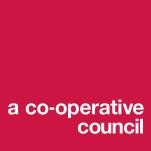 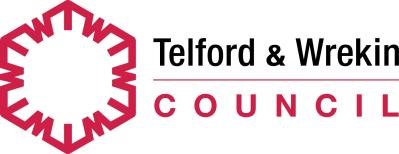 REGISTER OF BUSINESS INTERESTS From 1 September 2015, governing bodies will be under a duty to publish on their website their register of interests. The register should set out the relevant business interests of governors and details of any other educational establishments they govern. The register should also set out any relationships between governors and members of the school staff including spouses, partners and relatives. ‘None’ should be the recorded entry on the register by governors who have no interests to register. REGISTER OF BUSINESS INTERESTS From 1 September 2015, governing bodies will be under a duty to publish on their website their register of interests. The register should set out the relevant business interests of governors and details of any other educational establishments they govern. The register should also set out any relationships between governors and members of the school staff including spouses, partners and relatives. ‘None’ should be the recorded entry on the register by governors who have no interests to register. REGISTER OF BUSINESS INTERESTS From 1 September 2015, governing bodies will be under a duty to publish on their website their register of interests. The register should set out the relevant business interests of governors and details of any other educational establishments they govern. The register should also set out any relationships between governors and members of the school staff including spouses, partners and relatives. ‘None’ should be the recorded entry on the register by governors who have no interests to register. REGISTER OF BUSINESS INTERESTS From 1 September 2015, governing bodies will be under a duty to publish on their website their register of interests. The register should set out the relevant business interests of governors and details of any other educational establishments they govern. The register should also set out any relationships between governors and members of the school staff including spouses, partners and relatives. ‘None’ should be the recorded entry on the register by governors who have no interests to register. REGISTER OF BUSINESS INTERESTS From 1 September 2015, governing bodies will be under a duty to publish on their website their register of interests. The register should set out the relevant business interests of governors and details of any other educational establishments they govern. The register should also set out any relationships between governors and members of the school staff including spouses, partners and relatives. ‘None’ should be the recorded entry on the register by governors who have no interests to register. REGISTER OF BUSINESS INTERESTS From 1 September 2015, governing bodies will be under a duty to publish on their website their register of interests. The register should set out the relevant business interests of governors and details of any other educational establishments they govern. The register should also set out any relationships between governors and members of the school staff including spouses, partners and relatives. ‘None’ should be the recorded entry on the register by governors who have no interests to register. Governor Name Business Interest Other establishments  governed Relationships with staff / members of the governing body Signed Date Lesley Green None None None L. Green 16/2/18 Nicola Moody   None None Married to Mr Moody classteacher / SLT N.Moody 16/2/18 Max JonesnoneNonePartner Miss M hardy classteacherM. Jones16/2/18Lawrie Boardman None None None L Boardman 16/2/18Ian StevensnonenoneMarried to Anne Stevens - GovernorI Stevens16/2/18Anne Stevens None None None A.Stevens 16/2/18 Andrew Harris None Hadley Learning Centre None A.Harris 16/2/18 Rhiannon GilbertsonnonenonenoneR. Gilbertson16/2/18 Mark YatesNone None None M. Yates16/2/18 